1. ------IND- 2019 0424 DK- ET- ------ 20190916 --- --- PROJETKorraldus vabatahtliku loomade heaolu märgistuse süsteemi kohta (loomade heaolu märgistus)Toiduainete seaduse (vt 2. juuli 2018. aasta konsolideeritud seadust nr 999) paragrahvi 17 lõike 1, paragrahvi 20 lõike 1, paragrahvi 21 lõike 1, paragrahvide 22 ja 23, paragrahvi 37 lõike 1, paragrahvide 50 ja 51 ning paragrahvi 60 lõike 3 kohaselt ja 18. detsembri 2018. aasta korralduse nr 1614 (Taani Veterinaar- ja Toiduameti kohustuste ja volituste kohta) paragrahvi 7 lõike 3 alusel antud volitusi kasutades sätestatakse alljärgnev.I jaotis1. peatükk
Kohaldamisala ja mõisted§ 1. Korraldus sätestab lisas 1.4 loetletud loomaliikide mõistes eeskirjad loomade heaolu, piima ja piimatoodete tootmise ja märgistamise ning värske, tükeldatud ja töödeldud liha ja lihatoodete kohta, mida turustatakse vabatahtliku loomade heaolu märgistuse süsteemi (loomade heaolu märgistus) alusel ja millega sätestatakse eeskirjad loomade heaolu märgistuse jaoks registreeritud loomakarjade ja ettevõtete järelevalve kohta.§ 2. Käesolevas korralduses kasutatakse alljärgnevaid mõisteid.1) Loomkoormus: kogu eluskaal hoones koos olevate kanade jaoks mõeldud avatud ruumi m2 kohta (vt seda mõistet broilerite pidamise seadusest).2) Kari: kogum samasse liiki kuuluvatest loomadest, keda kasutatakse teataval otstarbel, mis on seotud kindla geograafilise asukohaga ning mis kuulub samale juriidilisele või füüsilisele isikule (vt seda mõistet karjade CHRis registreerimise korraldusest).3) CHR: loomakasvatuse keskregister, vt seda mõistet karjade CHRis (Centrale Husdyrbrugs Register) registreerimise korraldusest.4) Iseseisev seire: süsteem, milles karja või ettevõtte eest vastutav isik jälgib regulaarselt, et eraldamise ja jälgitavuse ning (vajaduse korral) loomade heaolu nõuded oleksid täidetud.5) Iseseisva seire kavad: kirjalik seletus karja või ettevõtte iseseisva seire kohta ning selle kohta, kuidas iseseisvat seiret dokumenteeritakse.6) Kanakari: kanade rühm, mis on paigutatud hoonesse ja mis on selles hoones koos (vt seda mõistet broilerite pidamise seadusest).7) Avatud ruum: ruum, millele kanadel on pidev juurdepääs (vt seda mõistet broilerite pidamise seadusest).8) Vabalt peetavate kanade munad: kanade munetud munad, mis on toodetud kooskõlas nõuetega vabalt peetavate kanade munadele (kooskõlas munade kaubandusnormidega) (vt komisjoni 23. juuni 2008. aasta määrust nr 589/2008, milles sätestatakse nõukogu määruse (EÜ) nr 1234/2007 üksikasjalikud rakenduseeskirjad munade turustusnormide kohta).9) Hoone: ruum või hoone, milles broilereid peetakse (vt seda mõistet broilerite pidamise seadusest).10) Vasikas: kuni 6 kuu vanune veis, vt mõistet nõukogu 18. detsembri 2008. aasta direktiivist nr 2008/119/EÜ, milles sätestatakse vasikate kaitse miinimumnõuded.11) Kanad: liiki Gallus gallus kuuluvad loomad haudumisest kuni suguküpsuseni (vt seda mõistet broilerite pidamise seadusest).12) Aeglasema kasvuga tõug: broilerid, kelle mõlemad vanemad on aeglase kasvuga tõugu, mille keskmine päevane kasv (keskmine päevane juurdekasv) (vt tõu kohta tõuaretusühingute kirjeldusi) on vähemalt 25% võrra väiksem kui tõu keskmine päevane juurdekasv (Ross 308). Kui keskmine päevane juurdekasv on antud vahemikuna, siis kasutatakse arvutustes keskmist väärtust.13) Jalapadjandi vigastuste seirekava: tapamajades broilerite pidamise ja haudemunade tootmise korralduse kohaselt tehtav jalapadjandi vigastuste seire.14) Esmatootja: karja eest vastutav isik, kes peab loomi loomade heaolu märgistuse all.15) Üldine suremus: selliste kanade arv, kes surid ajavahemikus nende hoonesse paigutamisest kuni päevani, mil nad müügiks või tapmiseks hoonest eemaldati, sealhulgas need, kes tapeti haiguse või muude põhjuste tõttu, jagatuna hoonesse paigutatud kanade arvuga ja korrutatud 100ga (vt seda mõistet broilerite pidamise seadusest).16) Broilerid: kanad, keda peetakse liha tootmise eesmärgil (vt seda mõistet broilerite pidamise seadusest).17) Tapamaja: tapamaja või tapmiseks ettenähtud asutus.18) Tapmiseks mõeldud sead: rohkem kui 30 kg kaaluvad ja tapmiseks nuumatud sead (vt seda mõistet veiste, sigade, lammaste ja kitsede märgistamise, registreerimise ja liigutamise korraldusest).19) Väiketõud: veisetõud ja ristatud tõud, mille keskmine kaal täiskasvanuna on vähem kui 550 kg.20) Suured tõud: veisetõud ja ristatud tõud, mille keskmine kaal täiskasvanuna on 550 kg või enam.21) Noorloom:a) 6-kuused või vanemad emised, kes ei ole veel poeginud, võib) 6-kuused või vanemad pullid looma tapmiseks või aretuseks mõeldud nuumamise perioodil (vt mõistet korraldusest piimaveiste ja nende järglaste pidamise seaduse kohta).22) Mahepõllumajandus: tootmisviis, mis on kooskõlas nõukogu 28. juuni 2007. aasta määrusega (EÜ) nr 834/2007 mahepõllumajandusliku tootmise ning mahepõllumajanduslike toodete märgistamise ja määruse (EMÜ) nr 2092/91 kehtetuks tunnistamise kohta.II jaotis2. peatükk
Karjale, sealhulgas haudejaamadele, kohaldatavad nõudedLoomade heaolu märgistuse jaoks registreerimine§ 3. Loomade heaolu märgistuse jaoks saab registreeruda kas füüsilise või juriidilise isikuna ja avaldus selleks tuleks saata Taani Veterinaar- ja Toiduametile.2. Kui karja omanik muutub, saadab uus omanik uue registreerimisavalduse (vt lõiget 1), kui karja loomadele ja väljaantavatele toodetele tahetakse jätkuvalt tagada loomade heaolu märgistust. Karjad, mis ei ole mahepõllumajanduse jaoks sertifitseeritud, tuleb inspekteerida (vt paragrahvi 10) ning seda tuleb teha 2 kuu jooksul omaniku vahetumise hetkest.§ 4. Registreerimistaotlus peab sisaldama järgmist teavet:karja CHRi number, karja number, kõigi mahepõllumajanduslike lubade numbrid ja karja omaniku kontaktandmed.Millisel tasemel tuleks kari CHRis registreerida (vt lisa 1.4) ja kas loomade heaolu märgistuse jaoks registreerimine kehtib terve karja kohta (vt paragrahvi 5).Seakarjade korral: kas toodetakse põrsaid, võõrdepõrsaid või nuumsigu; veisekarjade korral: kas toodetakse liha või piima.§ 5. Taani Veterinaar- ja Toiduamet võib avalduse esitamisel anda loa pidada karjas samal ajal sama tüüpi loomi, keda toodetakse loomade heaolu märgistusega ja ilma selleta, juhul kui loomi hoitakse eraldi üksustes ja eraldatust on iseseisva seire kavas kirjeldatud. Sellega seotud tingimused kehtestab Taani Veterinaar- ja Toiduamet väljastatavas loas.2. Taani Veterinaar- ja Toiduamet võib ühtlasi lubada pidada samas karjas erinevate loomade heaolu märgistuse tasemetega loomi. Sellega seotud tingimused kehtestab Taani Veterinaar- ja Toiduamet väljastatavas loas.CHRis loomade heaolu märgistuse tootmistasemete määratlemine.§ 6. Taani Veterinaar- ja Toiduamet määrab karjale CHRis sobiliku loomade heaolu märgise taseme, kui Taani Veterinaar- ja Toiduamet on kindlaks teinud, et tootmine on korraldatud ja toimub käesoleva korralduse eeskirjade kohaselt.Iseseisev seire ja iseseisva seire kava haudejaamades§ 7. Haudejaamad, mis tarnivad esmatootjatele, kasutades loomade heaolu märgist, kohustuvad tagama munade ja aeglasemalt kasvavate kanatõugude teistest tõugudest eraldatuse ja nende jälgitavuse. Eraldatus ja jälgitavus peavad olema iseseisva seire kavas kirjas. Mis tahes hälbed ja nende kõrvaldamisega seotud parandustegevused tuleb iseseisva seire kava osana kirjalikult dokumenteerida.2. Iseseisva seire dokumentatsiooni, sealhulgas eraldatuse ja jälgitavuse osas, säilitatakse haudejaamas aasta aega ning dokumentatsioon peab Taani Veterinaar- ja Toiduametile igal ajal kättesaadav olema.Esmatootja iseseisev seire ja iseseisva seire kava§ 8. Esimese taseme korral täidavad esmatootjad täidavad lisaks kehtivates õigusaktides sätestatud loomade heaolu nõuetele ka loomade heaolu baasnõudeid ning 2. ja 3. taseme korral täiendavaid nõudeidsigadele (lisas 1),broileritele (lisas 2),lihaveise karjadele (lisas 3) võipiima tootvatele veisekarjadele (lisas 4).2. Kui esmatootja lõikab sigade sabasid või hoiab lõigatud sabadega sigu, teavitab esmatootja sellest ning eeldatavast ajavahemikust, kui kaua see esmatootja hinnangul jätkub, eelnevalt kirjalikult Taani Veterinaar- ja Toiduametit.§ 9. Esmatootjad, kes soovivad, et nende kari oleks hõlmatud loomade heaolu märgistusega, peavad lisaks paragrahvis 8 nimetatud tingimustele vastamisele looma iseseisva seire kava ja seda rakendama. Mis tahes kõrvalekalded loomade heaolu märgistusest ja nende kõrvaldamisega seotud parandustegevused tuleb iseseisva seire kava osana kirjalikult dokumenteerida. Kui karja hulka kuuluvad loomad, kes on nüüd loomade heaolu märgistusega hõlmatud (vt paragrahvi 5 lõiget 1) või selle hulka kuuluvad loomad loomade heaolu märgistuse erinevatelt tasemetelt (vt paragrahvi 5 lõiget 2), peab see iseseisvas seires ilmne olema. Veisekarjade korral, mis toodavad liha või piima, peab iseseisva seire kavas olema karja suremusega seotud tegevuskava (vt lisa 3 või 4 alusnõuet).2. Esmatootja on loomade heaolu märgistuse jaoks kohustatud registreerima ainult loomi, kes on elanud terve elu loomade heaolu märgistuse all (samas vt paragrahvi 13 lõiget 1 või 2 või paragrahvi 14).3. peatükk
Karjade sertifitseerimine, inspekteerimine ja jälgimineTraditsiooniliste karjade sertifitseerimine, inspekteerimine ja jälgimine§ 10. Esmatootjad võivad alustada loomade heaolu märgistuse all tarneid siis, kui kontrolliasutus või Taani Veterinaar- ja Toiduamet on kinnitanud, et kari vastab paragrahvi 8 lõikes 1 nimetatud nõuetele ja paragrahvis 7 või 9 nimetatud tingimustele, et tegeleda tootmisega loomade heaolu märgistuse kohaselt, ning nimetatud kinnitus on registreeritud loomakasvatuse keskregistris (CHR).2. Kui kontrolliasutus on kinnitanud karja (vt lõiget 1), edastab asutus Taani Veterinaar- ja Toiduametile karja omaniku nime ja aadressi, karja registrinumbri, karja sertifitseerimistaseme (vt paragrahvi 8).3. Esmatootjat inspekteeritakse igal aastal.4. Iseseisva seire dokumentatsiooni, sealhulgas eraldatuse ja jälgitavuse osas, säilitatakse esmatootja juures aasta aega ning dokumentatsioon peab Taani Veterinaar- ja Toiduametile igal ajal kättesaadav olema.5. Inspektsiooni- ja sertifitseerimistasud tasuvad esmatootjad.Nõuded kontrolliasutusele§ 11. Sertifitseerimist ja inspekteerimist (vt paragrahvi 10 lõikeid 1 ja 3) korraldab sertifitseeritud kontrolliasutus või Taani Veterinaar- ja Toiduamet. Sertifitseeritud asutuse akrediteerib selline akrediteerimisasutus, kes on Euroopa akrediteerimiskoostöö mitmepoolse vastastikuse tunnustamise lepingu osaline.2. Sertifitseerimise ja inspekteerimise lisatingimus on, et kontrolliasutus või Taani Veterinaar- ja Toiduamet peab tegema 20% loomade heaolu märgistusega seotud kontrollidest ette teatamata.3. Esimesel korral, mil kontrolliasutus teatab karja sertifitseerimisest (vt paragrahvi 10 lõiget 2), esitab asutus dokumendid ka selle kohta, et asutus on sertifitseeritud kooskõlas lõikega 1 ja teeb etteteatamata kontrolle (vt lõiget 2).4. Kui kontrolliasutus märkab tingimusi, mille põhjal võib arvata, et on esinenud loomade heaolu märgistuse rikkumisi, teatab kontrolliasutus sellest kohe Taani Veterinaar- ja Toiduametit, välja arvatud siis, kui tegemist on pisirikkumistega ja kõne all olevad esmatootjad kõrvaldavad need esimesel võimalusel.Mahekarjana sertifitseeritud karja seire§ 12. Sertifitseeritud maheseakarjad ja mahebroilerikarjad loetakse vastavaks loomade heaolu märgistuse kolmandal või kõrgemal tasemel toimuva tootmise nõuetele. Sertifitseeritud maheveisekarjad loetakse vastavaks loomade heaolu märgistuse teise taseme või kolmanda tasemega, kui kolmanda taseme nõuded on täidetud. Sertifitseeritud mahekarjade esmatootjaid loetakse loomade heaolu märgistuse all tootmise nõuetele vastavaks, kuni kari on sertifitseeritud mahekarjana.2. Loomade heaolu märgistuse jaoks registreerudes on esmatootja kohustatud tegutsema vastavuses transpordiaegade nõuetega (vt lisasid 1–4). Sertifitseeritud maheveisekarjad peavad ühtlasi tegutsema vastavuses nõudega loomi mitte lõastada (vt lisa 3 või 4).3. Sertifitseeritud mahekarju, mis on loomade heaolu märgistuse all registreeritud, ei pea kooskõlas paragrahviga 7 inspekteerima ja sertifitseerima, kuna korraldusega seotud nõuete seiret korraldab mahetootmise järelevalve osas põllumajandusamet.4. peatükk
Veisekarjade tarneaeg loomade heaolu märgistusegaTraditsioonilised veisekarjad§ 13. Traditsioonilised veisekarjad, mis toodavad liha ja piima, võivad hakata tootjale või tapamajja või meiereisse tarnima juhul, kui:CHRis on registreeritud, millisele loomade heaolu märgistuse tasemele kari vastab (vt paragrahvi 6),kari vastab paragrahvi 8 lõikes 1 täpsustatud nõuetele ja tingimustele ningkarjaon viimastel aastatel jälgitud ja jälgitakse jätkuvalt vastavalt seiresüsteemile, mille sisu on vähemalt võrreldav asjaomase loomade heaolu märgistuse tasemega, mille alusel kari on registreeritud, ja selle üle teeb seiret sertifitseeritud kontrolliasutus, mis vastab paragrahvi 11 lõike 1 punkti 2 nõuetele, võion inspekteeritud (vt paragrahvi 10) ja tarnitav loom on elanud aasta aega loomade heaolu märgistuse süsteemi kohaselt (vt paragrahvi 2).2. Traditsiooniliste piima tootvate veisekarjade korral, millel ei ole jälgimissüsteemi (vt lõike 1 punkti 3a), võib karjast tarnida meiereisse, kui lõike 1 punktid 1 ja 2 on täidetud ja karja on inspekteeritud (vt paragrahvi 10).Sertifitseeritud maheveisekarjad§ 14. Sertifitseeritud maheveisekarjad, mis täidavad täielikult paragrahvi 8 lõikes 1 ja paragrahvis 9 täpsustatud nõudeid ja tingimusi, võivad pärast CHRis loomade heaolu märgistuse all registreerimist (vt paragrahvi 6) hakata tarnima esmatootjale, tapamajja või meiereisse (samas vt lõiget 2).2. Kui loom vastab mahetootmise eeskirjadele (vt korraldust mahepõllumajandusliku tootmise jms kohta), võib looma müüa loomade heaolu märgistuse all esmatootjale, tapamajja või meiereisse.5. peatükk
Tapamajade nõuded ja nõuded nende kontrollimisele§ 15. Tapamajad, mis on mõeldud loomade tapmiseks või liha turustamiseks loomade heaolu märgistuse kohaselt, peavad sellest tegevusest Taani Veterinaar- ja Toiduametile eelnevalt teada andma (vt toiduettevõtete lubade ja registreerimise jms korralduse paragrahvi 15 lõiget 1).2. Tapamajadel, mis on loomade heaolu märgistuse alusel registreeritud loomi tapma või liha turustama, peavad iseseisva seire osana olema kirjalikud eeskirjad, mis tagavad, et:1) loomade heaolu märgistusega hõlmatud loomade ja liha puhul toimub eraldamine ja need on jälgitavad;2) ollakse vastavuses tapamajja transportimise aegadega, mis sigade või veiste transpordi korral ei ületa 8 tundi või broilerite korral 6 tundi;3) sigade tapamajad turustavad loomade heaolu märgistuse liha all ainult sigadelt, kellel ei ole sabad ära lõigatud või ära hammustatud, ja4) kodulindude tapamajad turustavad liha loomade heaolu märgistuse all ainultkarjadest, mis vastavad suremuse nõudele,aeglaselt kasvava tõu broileritelt,broileritelt, kes vastavad loomkoormusega seotud nõuetele, jabroileritelt, kelle punktide arv jalapadjandi vigastuste seirekavas jääb lubatud vahemikku.3. Iseseisva seire dokumentatsiooni, sealhulgas eraldatuse ja jälgitavuse osas, säilitatakse tapamajas aasta aega ning dokumentatsioon peab Taani Veterinaar- ja Toiduametile igal ajal kättesaadav olema.4. Kui tapamaja saab teada tingimustest, mis ei vasta loomade heaolu märgistuse eeskirjadele, teatab tapamaja sellest kohe Taani Veterinaar- ja Toiduametit.§ 16. Tapamaja loomade heaolu märgistuse tingimustega vastavuse jälgimiseks kohalduvad eeskirjad tasuliste inspektsioonide kohta (vt korraldust toidu, loomasööda ja elusloomade jm inspektsioonide eest maksmise kohta).6. peatükk
Teiste asutuste, sealhulgas meiereide nõuded ja kontrollimine§ 17. 5. peatüki alla mitte kuuluvad hulgimüüjad, kes kavatsevad värsket liha lõigata või tükeldada või valmistada lihavalmistisi või lihatooteid, või meiereid, kes kavatsevad toota piimatooteid või seda tüüpi tooteid pakkida ja märgistada loomade heaolu märgistuse kohaselt, peavad sellest tegevusest Taani Veterinaar- ja Toiduametile eelnevalt teada andma (vt toitlustusettevõtete lubade ja registreerimise jms korralduse paragrahvi 15 lõiget 2).2. Ettevõtetel peab iseseisva seire osana olema kirjalik kord, millega tagatakse toomade heaolu märgistuse alla mitte kuuluvate toodete eraldatus ja loomade heaolu märgistuse alla kuuluva värske liha, tükeldatud liha, töödeldud liha või lihatoodete või piimatoodete jälgitavus.3. Ettevõtted säilitavad aasta aega dokumentatsiooni eraldatuse ja jälgitavuse kohta.4. Kui ettevõte saab teada tingimustest, mis ei vasta loomade heaolu märgistuse eeskirjadele, teatab ettevõte sellest kohe Taani Veterinaar- ja Toiduametit.§ 18. Paragrahvi 17 lõike 1 alla kuuluvate ettevõtete loomade heaolu märgistuse tingimustega vastavuse jälgimiseks kohalduvad eeskirjad tasuliste inspektsioonide kohta (vt korraldust toidu, loomasööda ja elusloomade jm inspektsioonide eest maksmise kohta).7. peatükk
Nõuded teistest riikidest pärit loomadele ja toodetele§ 19. Enne haudejaama munade, elusloomade, värske liha, tükeldatud liha või töödeldud liha või piimatoodete, teistest riikidest pärit liha sisaldavate lihatoodete või teistest riikidest pärit piima sisaldavate piimatoodete loomade heaolu märgistuse all turustamist peab Taani Veterinaar- ja Toiduamet loomade või toodete loomade heaolu märgistuse all turustamise heaks kiitma.2. Taani Veterinaar- ja Toiduamet kiidab loomade või toodete loomade heaolu märgistuse all turustamise heaks, kui Taani riiki impordi eest vastutav ettevõte on vastavalt vajadusele dokumenteerinud, et1) esmatootja vastab nõuetele, mis on vähemalt võrreldavad paragrahvis 7 või paragrahvides 8 ja 9 nimetatud nõuetega;2) sertifitseeritud esmased mahetootjad vastavad nõuetele, mis on vähemalt võrreldavad paragrahvis 12 nimetatud nõuetega;3) tapamajad vastavad nõuetele, mis on vähemalt võrreldavad paragrahvi 15 lõikes 2 täpsustatud nõuetega, või meiereid vastavad nõuetele, mis on vähemalt võrreldavad paragrahvi 17 lõikes 2 täpsustatud nõuetega, ja4) päritoluriigil on kontroll esmase tootmise, haudejaamade, tapamajade, meiereide ja teiste kaasatud ettevõtete üle, kes on ulatuse, usaldusväärsuse ja sõltumatuse vallas paragrahvis 10, paragrahvis 12, paragrahvis 15 ning paragrahvis 17 nimetatud nõuete osas võrreldavad.3. Kui lõike 2 punktis 4 nimetatud kontrollid on teinud päritoluriigi ametiasutused, loetakse kontrolle käsitlevas sättes kehtestatud tingimused täidetuks.§ 20. Ettevõtted, sealhulgas tapamajad, mis kavatsevad importida paragrahvi 19 kohaselt loomi ja tooteid, peavad olema registreeritud Taani Veterinaar- ja Toiduametis paragrahvide 15 ja 17 kohaselt ning iseseisva seire osana tagama selle, et tingimusi täidetakse pidevalt (vt paragrahvi 19 lõiget 2).2. Kui ettevõtted (sealhulgas tapamajad ja meiereid) saavad teada tingimustest, mis ei vasta paragrahvi 19 kohaselt heakskiitmise tingimustele, teavitab nimetatud ettevõte sellest kohe Taani Veterinaar- ja Toiduametit.III jaotis8. peatükk
Märgistamine ja turustamine§ 21. Karjad, sealhulgas haudejaamad, mis on registreeritud loomade heaolu märgistuse all, ja ettevõtted, sealhulgas tapamajad ja meiereid, mis on registreeritud loomade heaolu märgistust kasutama, võivad kasutada asjakohast individuaalse märgistamise ja turustamise taseme logo (vt lisa 5). Vastavat logo ning seotud märgistust ja viiteid võib kasutada üksnes Taani Veterinaar- ja Toiduameti määratud tingimuste ja nõuete kohaselt (vt lisa 5).2. Värsket liha, tükeldatud liha, töödeldud liha, lihatooteid ja piimatooteid võib märgistada individuaalsele tasemele asjaomase logoga, kui kogu toote loomne sisaldus vastab selle taseme nõuetele, nii et loomade heaolu märgistuse erinevate tasemete piimatooted või liha (vt lisasid 1–4) võib märgistada ainult kõige madalama taseme asjaomase loomade heaolu märgistusega.3. Värsket liha, tükeldatud liha, töödeldud liha, lihatooteid ja piimatooteid võib märgistada iga taseme jaoks asjaomase logoga, kui kogu toote loomne sisaldus vastab selle taseme nõuetele. Kasutada võib siiski ka muud päritolu sooli, želatiini ja kollageeni ning kala ja vabalt peetavate kanade mune.4. Lisaks lõikes 2 viidatud juhtudele võib värsket liha, tükeldatud liha, töödeldud liha, lihatooteid, valmistoite jm ning piimatooteid märgistada asjakohase logoga, kui loomade heaolu märgistusega liha või piimatoote kaalusisaldus moodustab vähemalt 75% valmistoote kogusisaldusest, mis on loomse päritoluga, ning muud loomse päritoluga koostisosad vastavad mahetootmise nõuetele. Kasutada võib siiski ka mittemahepõllumajanduslikke sooli, muud päritolu želatiini ja kollageeni ning mittemahepõllumajanduslikku kala või vabalt peetavate kanade mune.§ 22. Logo kasutamise tingimused ja nõuded koos seotud märgistuste ja viidetega avaldatakse Taani Veterinaar- ja Toiduameti veebisaidil. Seda teavet võib saada ka kirjalikult, saates selle kohta Taani Veterinaar-ja Toiduametile kirjaliku taotluse. Loomade heaolu märgistuse graafiline disain, mida võib kasutada, on esitatud lisas 5 koos sellega seotud disainijuhistega, mille võib leida Taani Veterinaar- ja Toiduameti kodulehelt.2. Loomade heaolu märgise ja seotud märgistuste ja toote viidete kasutamine ei ole lubatud toodetel, mis ei vasta käesolevas korralduses sätestatud nõuetele.3. Logosid, sümboleid, muid etikette, märgistusi ja viiteid, mida võib ajada segi lõikes 1 nimetatud logode ja seega seotud märgistuste ja viidetega, ei tohi kasutada viisil, mis eksitavad tarbijaid või teisi ettevõtteid.4. Loomade heaolu märgistust võib samuti kasutada seoses teabega ja harimisega loomade heaolu osas.9. peatükk
Karja omaniku muutumine, loomade heaolu märgistuse tagasivõtmine ja selle alt väljaarvamine.§ 23. Kui karja omanik muutub, saadab uus omanik uue registreerimisavalduse (vt 2. peatükki), kui karja loomadele tahetakse jätkuvalt tagada loomade heaolu märgistust.§ 24. Esmatootjad ja ettevõtted, sealhulgas tapamajad ja meiereid, kes ei soovi enam osaleda loomade heaolu märgistuse süsteemis, esitavad selle kohta Taani Veterinaar- ja Toiduametile kirjaliku teatise.2. Nad täpsustavad ka kuupäeva, millest alates nad enam ei tooda või tarni loomade heaolu märgistuse all, ja kirjeldavad iseseisva seire kavas, kuidas nad tagavad iga üleminekuperioodi käigus loomade heaolu märgistusega hõlmatud loomade eraldatuse teistest loomadest. Taani Veterinaar- ja Toiduamet kehtestab selleks täiendavad tingimused.3. Esmased tootjad teavitavad oma toodete saajaid kuupäevast, mil nad enam loomade heaolu märgistuse all ei tooda või tarni.§ 25. Taani Veterinaar- ja Toiduamet võib esmatootjad loomade heaolu märgistusega tootmisest välja arvata, kui:nad ei toimi kõnealusele tootjale ettenähtud asjakohaste nõuete või tingimustega vastavuses (vt paragrahvi 3 lõiget 2, paragrahve 5, 7–10, 12, 13 või 14);nad märgistavad või turustavad vastuolus loomade heaolu märgistuse paragrahviga 21;kui jalapadjandi vigastuste seirekava punktide summa linnukarjas on 81 punkti või rohkem või kui summa on kolme samas hoones asuva ja üksteisele järgneva linnukarja puhul 41 kuni 80 punkti linnukarja kohta; võinad on registreeritud loomade heaolu märgisega kui sertifitseeritud mahekari (vt paragrahvi 12 lõiget 1) ning karja ei sertifitseerita enam mahekarjana.2. Taani Veterinaar- ja Toiduamet võib loomade heaolu märgistuse alt arvata välja ettevõtted, sealhulgas tapamajad ja meiereid, kes ei vasta paragrahvidele 15, 17, 20 või kelle märgistus või turustamine on vastuolus paragrahviga 21.3. Taani Veterinaar-ja Toiduamet võib tühistada paragrahvi 19 kohase heakskiidu loomade heaolu märgistuse kohaselt, kui heakskiitmise tingimusi ei ole täidetud (vt paragrahvi 19 lõiget 2).10. peatükk
Lisainspektsioonid ja trahvid§ 26. Kui Taani Veterinaar- ja Toiduamet korraldab vastusena teatele inspekteerimise seoses võimaliku korralduse nõuete või tingimuste rikkumisega kooskõlas paragrahvi 25 lõike 1 punktiga 3 (vt paragrahvi 11 lõiget 4, paragrahvi 15 lõiget 4, paragrahvi 17 lõiget 4 või paragrahvi 20 lõiget 2) ning tuvastatakse rikkumine, siis maksab rikkumise eest vastutav esmatootja või ettevõte inspekteerimise eest kooskõlas sel ajal kehtivate eeskirjadega lisainspekteerimise eest maksmise kohta, mis on sätestatud korralduses toidu, sööda, elusloomade jms inspekteerimise eest maksmise kohta.2. Taani Veterinaar- ja Toiduamet hindab ametlike loomaarsti teadete alusel (vt paragrahvi 15 lõiget 4), kas karja juurde on vaja teha kontrollvisiit või on võimalik üritada tingimusi parandada esmatootjaga kirja teel ühendust võttes. Iga selline ühenduse võtmine võib sisaldada korraldust parandada tingimusi või koostada põhjalik kirjeldus tõendatud tingimuste parandamiseks vajalikest meetmetest. Teade sisaldab vähemalt kirjeldust eesmärgiks seatud valdkondadest ja vajalike meetmete rakendamise kavandatavat ajakava. Sel juhul hindab Taani Veterinaar- ja Toiduamet jooksvalt, kas tekib vajadus teha põllumajandusettevõttesse kontrollvisiit.§ 27. Kui muude õigusaktidega ei ole sätestatud suuremaid karistusi, määratakse trahvid neile, kes rikuvad paragrahvi 22 lõiget 1 või 2.2. Majandusüksusi jms üksusi (juriidilised isikud) võib võtta kriminaalvastutusele karistusseadustiku [Straffeloven] 5. peatüki sätete kohaselt.11. peatükk
Üleminekumeetmed ja jõustumine§ 28. Määrus jõustub 1. jaanuaril 2020.2. Tühistatakse 23.oktoobri 2018. aasta korraldus nr 1220 vabatahtliku loomade heaolu märgistuse süsteemi kohta.3. Korraldus kehtib ka esmatootjatele, tapamajadele ja teistele ettevõtetele, kes 31. detsembril 2019. aastal toodavad või tarnivad loomade heaolu märgistuse nime all (vt 23. oktoobri 2018. aasta korraldust nr 1220 vabatahtliku loomade heaolu märgistuse süsteemi kohta või 1. detsembri 2017. aasta korraldust nr 1369 vabatahtliku loomade heaolu märgistuse süsteemi kohta või 6. märtsi 2017. aasta korraldust nr 225 vabatahtliku loomade heaolu märgistuse süsteemi kohta sealiha jaoks).Taani Veterinaar- ja Toiduamet, pp.kk.aaaa.[Allkiri]Lisa 1
Loomade heaolu märgistuse nõuded seakarjadelePõhinõuded esimese tasemega hõlmatud seakarjadeleSongimise määramine ja tegelusmaterjal1) Kõikidele sigadele peab olema tagatud põhk songimise ja tegelusmaterjalina. Põhku tuleb anda iga päev ja seda peab olema kogu aeg piisavas koguses.Sabade lõikamine ja sabade hammustamine2) Sabade lõikamine põrsastel on keelatud.3) Kui on täheldatud saba hammustamist, võib saba sellisel seal ära lõigata, kui see veterinaarsetel põhjustel vajalikuks osutub.4) Sõltumata lõikest 3 või paragrahvi 8 lõikest 2 ei või lõigatud või hammustatud sabaga sigu loomade heaolu märgistuse raames tapamajja tarnida. Enne äralõigatud sabadega sigade tarnimist tapamajja annab karja omanik tapamajale sellest teada.Emised ja nooremised5) Emised on rühmades lõastamata alates võõrutamise hetkest kuni vähemalt seitsme päevani enne oodatud poegimist. Sama kohaldub nooremistele alates nende paigutamisest sulgu või sulusektsiooni seoses paaritamisega.6) Sõltumata punktist 5 võib üksikud sead, kes on agressiivsed või keda ründavad teised sead või kes on haiged või vigastatud, paigutada individuaalsulgudesse või ravisulgudesse. Sellistel juhtudel kohaldatakse nooremiste, mitteimetavate emiste või tiinete emiste siseruumides pidamise seaduse [Lov om indendørs hold af gylte, goldsøer og drægtige søer anvendelse] paragrahvi 7 punkti a.7) Emised ja nooremised on paaritamismajades lõastamata.8) Esimese taseme puhul ja sõltumata sättest punktis 7 võib kaitsepiirete kasutamisega piirata emise või nooremise liikumisvabadust paaritamise hetkest, kuid mitte kauem kui neli päeva pärast paaritumist, kui emise või nooremise käitumine tundub potentsiaalselt põrsastele ohtlik.9) Emistele ja nooremistele tuleb anda piisavas koguses sobivat pesamaterjali õlgede kujul vähemalt viis päeva enne oodatavat poegimist.Ruuminõuded põrsastele ja sigadele tapamajas10) Tapmiseks mõeldud põrsastele ja sigadele tuleb anda suurem vabalt juurdepääsetav ruumipind, võrreldes korralduse sigade kaitse kohta paragrahvis 4 sätestatuga [Bekendtgørelse om beskyttelse af svin]. Skaala sõltub individuaalsest karja konkreetsest tootmisasutusest, sealhulgas nõudest, mis ei luba sabade lõikamist.Vedu tapamajja11) Tapmisele toimetamisel ei tohi transportimisaeg olla pikem kui 8 tundi.Lisanõuded teise tasemega hõlmatud seakarjadeleSongimise määramine ja tegelusmaterjal1) Songimise ja tegelusmaterjal põhuna peab olema pandud põrandale. Põhku tuleb anda iga päev ja seda peab olema kogu aeg piisavas koguses.Emised ja nooremised2) Sõltumata eelnevatest punkti 7 sätetest võib kaitsepiirete kasutamisega piirata emise või nooremise liikumisvabadust paaritamise hetkest, kuid mitte kauem kui kaks päeva pärast paaritumist, kui emise või nooremise käitumine tundub võimalikult ohtlik põrsastele.Võõrutamine3) Põrsaid ei tohi võõrutada enne 28-päevaseks saamist, välja arvatud siis, kui see mõjutab emise või põrsa tervist või heaolu.Ruuminõuded põrsastele ja sigadele tapamajas4) Tapmiseks mõeldud põrsastele ja sigadele tuleb anda vabalt juurdepääsetav ruumipind, mis on vähemalt 30% suurem standardtootmisest (vt tabelit 1).Tabel 1.Lisanõuded kolmanda tasemega hõlmatud seakarjadeleAllapanuga puhkeplatsid1) Kõikidele sigadele peab olema puhkeplatsil tagatud allapanuks põhk. Põhku tuleb anda iga päev ja seda peab olema kogu aeg piisavas koguses. Põhku võib kasutada ka songimise ja tegelusmaterjalina.Emised ja nooremised2) Emiseid ja nooremiseid ei lõastata gruppides (vt põhinõuete kohta eelnevaid punkte 5 ja 7). Lõastamata rühmi võib hoida kas väljas juurdepääsuga varjualusele või vabapidamisega laudas.3) Viie päeva jooksul enne oodatavat poegimist pannakse emised ja nooremised välisesse puhkealasse. Emised jäävad õue vähemalt kuni põrsaste võõrutamiseni.Tapmiseks mõeldud põrsad ja sead4) Tapmiseks mõeldud põrsad ja sead võib paigutada õue juurdepääsuga puhkealale või siseruumis sulgu või allapanuga puhkealasse siseruumis sulus ning juurdepääsuga õuealale. Siseruumis sigade lahtiselt pidamisel peab sigadel olema vähemalt juurdepääs vabalt kogu alale, puhkealale ja õuealale tabeli 2 kohaselt.Tabel 2.- Alates võõrutamisest kuni ajani, kui siga kaalub 25 kg, võib põhuga puhkeala kohandada sigade suurusele selleks, et luua neile ideaalne keskkond, kuid nii, et seal oleks vähemalt 0,18 m2 25 kg raskuse sea kohta.- Õueala peab olema vähemalt 10 m2 kuni 40 kg kaaluvate sigade puhul. Muude sigade puhul peab õueala olema vähemalt 20 m2.Lisa 2
Loomade heaolu märgistuse nõuded broilerikarjadelePõhinõuded esimese tasemega hõlmatud broilerikarjadeleTõuloom1) Kõik broilerid peavad kuuluma aeglasema kasvuga tõugu.Loomkoormus2) Keskmine loomkoormus ei tohi kolme üksteisele järgneva linnukarja puhul olla suurem kui 38 kg eluskaalu avatud ruumi m2 kohta. Individuaalse põllumajandusettevõtte loomkoormus ei tohi ühelgi ajahetkel olla suurem kui 39 kg eluskaalu avatud ruumi m2 kohta.Suremus3) Hoones, kus soovitatud maksimaalne loomkoormus on kooskõlas punktiga 2, on viimasel seitsmel päeval üksteise järel inspekteeritud vastava hoone linnukarjade üldine suremus olnud väiksem kui 1%, millele on lisatud 0,06% ja korrutatud linnukarja vanusega päevades tapmise ajal.Osaline tapmine4) Osaline tapmine ei ole lubatud, kui selle eesmärk on vältida maksimaalse lubatud loomkoormuse ületamist.Jalapadjandi vigastused5) Linnukarja jalapadjandi vigastuste seirekavas ei tohi maksimaalne punktide arv jääda vahemikku 41–80 (kuid mitte üle 81) rohkem kui kahel korral (vt paragrahvi 25 lõike 1 punkti 3).Vedu tapamajja6) Veoaeg tapamajja viimisel võib olla maksimaalselt 6 tundi (välja arvatud ülevaatus, pealelaadimine ja mahalaadimine).Lisanõuded teise tasemega hõlmatud broilerikarjadeleKeskkonna mitmekesisus1) Broileritele peab andma koresööta või muid keskkonna mitmekesistamise vorme. Keskkonna mitmekesisus peab vajalikus ulatuses püsivalt kättesaadav olema.Loomkoormus2a) Ainult siseruumides tootmisel ei tohi keskmine loomkoormus kolme üksteisele järgneva linnukarja puhul olla suurem kui 32 kg eluskaalu avatud ruumi m2 kohta. Individuaalse põllumajandusettevõtte loomkoormus ei tohi ühelgi ajahetkel olla suurem kui 33 kg eluskaalu avatud ruumi m2 kohta.2b) Tootmissüsteemide korral, kus broileritel on juurdepääs verandale või välisalale (vt punkti 4), ei tohi keskmine loomkoormus siseruumides kolme üksteisele järgneva linnukarja puhul olla mis tahes hetkel suurem kui 38 kg eluskaalu m2 kohta. Individuaalse põllumajandusettevõtte loomkoormus ei tohi ühelgi ajahetkel olla suurem kui 39 kg eluskaalu avatud ruumi m2 kohta.Veranda ei kuulu siseruumide hulka.Suremus3) Hoones, kus soovitatud maksimaalne loomkoormus on kooskõlas punkti 2 alapunktiga a või alapunktiga b, on viimasel seitsmel päeval üksteise järel inspekteeritud vastava hoone linnukarjade üldine suremus olnud väiksem kui 1%, millele on lisatud 0,06% ja korrutatud linnukarja vanusega päevades tapmise ajal.Verandad ja välisalad4) Kui on juurdepääs verandale või välisalale (vt punkti 2 alapunkti b), siis peavad need moodustama vähemalt 15% siseruumidest. Tootmise viimase 10–12 päeva jooksul peab olema tagatud juurdepääs verandale või välisalale päevavalguse ajal. Lubatud on siis jätta kanad siseruumidesse ilma juurdepääsuta verandale või välisalale, kui ilm võib olla ohtlik loomade tervisele või heaolule või kui on puhkenud kariloomade nakkushaigus või on selle kahtlus ja ametivõimud on nõudnud lindude sulgemist siseruumidesse.Siseruumide kliima5) Siseruumide kliima peab vastama nõuetele, mida kohaldatakse broilerite tootmisele, mille puhul on loomkoormus suurem kui 33 kg eluskaalu avatud ruumi m2 kohta (vt broilerite pidamise seadust).Lisanõuded kolmanda tasemega hõlmatud broilerikarjadeleKeskkonna mitmekesisus1) Broileritele peab andma koresööta ja muid keskkonna mitmekesistamise vorme. Koresööt ja muud keskkonna mitmekesisuse vormid peavad vajalikus ulatuses olema püsivalt kättesaadavad.Loomkoormus2) Keskmine loomkoormus ei tohi kolme üksteisele järgneva linnukarja puhul olla suurem kui 27,5 kg eluskaalu avatud ruumi m2 kohta. Individuaalse põllumajandusettevõtte loomkoormus ei tohi ühelgi ajahetkel olla suurem kui 28,5 kg eluskaalu avatud ruumi m2 kohta.Suremus3) Hoones, kus soovitatud maksimaalne loomkoormus on kooskõlas punktiga 2, on viimasel seitsmel päeval üksteise järel inspekteeritud vastava hoone linnukarjade üldine suremus olnud väiksem kui 1%, millele on lisatud 0,06% ja korrutatud linnukarja vanusega päevades tapmise ajal.Välisala4) Välisalasid peab olema minimaalselt 1 m2 broileri kohta. Välisalade jaoks kehtivast miinimumala nõudest peab vähemalt 25% olema kaetud taimestikuga, millest vähemalt 18% peab olema kaetud istutatud põõsaste ja/või puudega ning vähemalt 7% allapanuga. Vahemaa hoonest esimese põõsa ja/või puuni peab olema vähemalt 15 m. Põõsaste ja/või puude vahekaugus võib välisala istutusalal olla maksimaalselt 15 m. Taimestiku nõue peab olema täidetud vähemalt väljumisavadele kõige lähemal asuva välisala elemendi puhul.Lisa 3
Loomade heaolu märgistuse nõuded liha tootvatele veisekarjadelePõhinõuded esimese tasemega hõlmatud liha tootvatele veisekarjadeleVasikate tapmineVasikaid ei tohi tappa, v.a juhul, kui seda tehakse seoses terviseprobleemide või looma heaoluga.KoresöötRohkem kui 2 nädalat vanadel veisevasikatel peab olema ligipääs kvaliteetsele koresöödale vähemalt 20 tundi päevas. Põhku ei loeta koresöödaks.Valu leevendamineAsjakohaste ravi vajavate haiguste ja sarvede eemaldamise korral tuleb kasutada valuvaigisteid.Karja suremuse tegevuskavaKarjaomanik valmistab tegevuskava ette kirjalikult ja järgib seda karja väikese suremuse tagamiseks. Karjaomanik täiendab tegevuskava kaks korda aastas. Tegevuskava moodustab osa iseseisva seire kavast.Vedu tapamajjaTapmisele toimetamisel ei tohi transportimisaeg olla pikem kui 8 tundi.Lehma ja vasika koosolekuaeg pärast poegimistLehm ja vasikas on koos esimese 12 tunni jooksul pärast poegimist.LoomapidamishoonedKarja ei tohi lõastada. Loomi võib siiski lõastada lühemateks kui tunnipikkusteks perioodideks, kui neid toidetakse või kui loomi on vaja lühikeseks ajaks lõastada seoses läbivaatuse, haiguse ravimise, ennetava ravi jms või lüpsmisega.Veiseid ei ole lubatud hoida täisrestpõrandal. Ruumis suitsetamine on keelatud.Lamamisala on kuiv, mugav ja puhas.Peale 31. detsembrit 2020 sündinud vasikaid ei tohi pärast 7 päeva vanuseks saamist eraldi latrites hoida.RuuminõudedRühmades majutamisel (kolm või enam loomi koos), peab vaba põrandaruumi olema vähemalt*:1,5 m² looma kohta, kui eluskaal on kuni 60 kg;1,8 m² looma kohta, kui eluskaal on 60–100 kg;2,2 m² looma kohta, kui eluskaal on üle 100 kg, kuigi vähemalt 1,0 m2 100 kg kohta, kui loom kaalub üle 220 kg.* Rohkem kui 150 kg kaaluvad vasikaid ja noorloomi peetakse allapanukastiga latrites, millest vähemalt üks kast vasika kohta võib olla hõlmatud loomade heaolu märgistusega, kui teiste õigusaktidega sätestatud ruuminõue on täidetud.Piimaga toitmineVasika eluea esimese 8 nädala jooksul antakse piima või piima aseainet vähemalt kaks korda päevas füsioloogilistele vajadustele vastavas koguses. Piimaga toitmise vähendamine on lubatud piimaga toitmise perioodi viimases osas.Lisanõuded teise tasemega hõlmatud liha tootvatele veisekarjadeleLoomapidamishoonedLamamisala on kuiv, mugav, puhas ja õlgedega.RuuminõudedRühmades majutamisel (kolm või enam loomi koos), peab vaba põrandaruumi olema vähemalt:2,6 m² looma kohta, kui eluskaal on 150 kuni 200 kg;3,2 m² looma kohta, kui eluskaal on 200 kuni 300 kg;3,8 m² looma kohta, kui eluskaal on üle 300 kg, kuigi vähemalt 1,0 m2 100 kg kohta, kui loom kaalub üle 380 kg.Piimaga toitmineVasika eluea esimese 10 nädala jooksul antakse piima või piima aseainet vähemalt kaks korda päevas füsioloogilistele vajadustele vastavas koguses. Piimaga toitmise vähendamine on lubatud piimaga toitmise perioodi viimases osas.Lisanõuded kolmanda tasemega hõlmatud liha tootvatele veisekarjadeleLehma ja vasika koosolekuaeg pärast poegimistLehm ja vasikas on koos esimese 12 nädala jooksul pärast poegimist.Piimaga toitmineVasika eluea esimesel 12. nädalal on tal ligipääs piimale lehma imetamise kaudu.Ligipääs karjamaale3a) Rohkem kui 4 kuu vanustel vasikatel on (kui vasika füsioloogiline seisund ja ilm võimaldab) ligipääs karjamaale ajavahemikus 1. maist kuni 1. septembrini.3b) Üle 6 kuu vanustel veistel on ligipääs karjamaale ajavahemikus 1. maist kuni 1. novembrini (suvine poolaasta), kuigi järgmiste eranditega:üksikuid loomi võib siiski lühiajaliselt pidada latrites seoses viljastamise, hooldamise, kastreerimise, tapamajja transportimise või looma järelevalve all hoidmisega;mitte rohkem kui 3 kuu pikkuse perioodi vältel enne tapmist on siiski lubatud veiste nuumamine latrites (üle 9 kuu vanused isased, üle 24 kuu vanused emased, kui nad ei ole poeginud, ja emased, kes on poeginud);üle 12 kuu vanustel pullidel on ligipääs vabajalutusalale või karjamaale ajavahemikus 1. maist kuni 1. novembrini (suvine poolaasta).Lisa 4
Loomade heaolu märgistuse nõuded piima tootvatele veisekarjadelePõhinõuded esimese tasemega hõlmatud piima tootvatele veisekarjadeleVasikate tapmineVasikaid ei tohi tappa, v.a juhul, kui seda tehakse seoses terviseprobleemide või looma heaoluga.KoresöötRohkem kui 2 nädalat vanadel veisevasikatel peab olema ligipääs kvaliteetsele koresöödale vähemalt 20 tundi päevas. Põhku ei loeta koresöödaks.Valu leevendamineAsjakohaste ravi vajavate haiguste ja sarvede eemaldamise korral tuleb kasutada valuvaigisteid.Karja suremuse tegevuskavaKarjaomanik valmistab tegevuskava ette kirjalikult ja järgib seda karja väikese suremuse tagamiseks. Karjaomanik täiendab tegevuskava kaks korda aastas. Tegevuskava moodustab osa iseseisva seire kavast.Vedu tapamajjaTapmisele toimetamisel ei tohi transportimisaeg olla pikem kui 8 tundi.Lehma ja vasika koosolekuaeg pärast poegimistLehm ja vasikas on koos esimese 12 tunni jooksul pärast poegimist.LoomapidamishoonedKarja ei tohi lõastada. Loomi võib siiski lõastada lühemateks kui tunnipikkusteks perioodideks, kui neid parajasti ei toideta või kui lehmi on lühiajaliselt vajalik lõastada läbivaatuse, haiguse ravimise, ennetava ravi või lüpsmisega seoses.Veiseid ei ole lubatud hoida täisrestpõrandal. Ruumis suitsetamine on keelatud.Lamamisala on kuiv, mugav ja puhas.Peale 31. detsembrit 2020 sündinud vasikaid ei tohi pärast 7 päeva vanuseks saamist eraldi latrites hoida.Piimaga toitmineVasika eluea esimese 8 nädala jooksul antakse piima või piima aseainet vähemalt kaks korda päevas füsioloogilistele vajadustele vastavas koguses. Piimaga toitmise vähendamine on lubatud piimaga toitmise perioodi viimases osas.Lisanõuded teise tasemega hõlmatud piima tootvatele veisekarjadeleLoomapidamishoonedLamamisala on kuiv, mugav, puhas ja õlgedega.RuuminõudedSellise ala kogupindala, kus lehmi lüpsmise vaheaegadel latris hoitakse, on vähemalt 6 m2 lehma kohta.Piimaga toitmineVasika eluea esimese 10 nädala jooksul antakse piima või piima aseainet vähemalt kaks korda päevas füsioloogilistele vajadustele vastavas koguses. Piimaga toitmise vähendamine on lubatud piimaga toitmise perioodi viimases osas.Ligipääs õuealale ja karjamaale4a) Rohkem kui 4 kuu vanustel vasikatel on (kui vasika füsioloogiline seisund ja ilm võimaldab) ligipääs õuealadele ajavahemikus 1. maist kuni 1. septembrini.4b) Üle 6 kuu vanustel emasloomadel, kes ei ole poeginud, on ligipääs õuealadele ajavahemikus 1. maist kuni 1. novembrini (suvine poolaasta). Üksikuid loomi võib siiski lühiajaliselt pidada latrites seoses viljastamise, hooldamise, kastreerimise, tapamajja transportimise või looma järelevalve all hoidmisega.4c) Lehmadel on ligipääs karjamaale ajavahemikus 1. maist kuni 1. novembrini (suvine poolaasta). Üksikuid loomi võib siiski lühiajaliselt pidada latrites seoses viljastamise, hooldamise, kastreerimise, tapamajja transportimise või looma järelevalve all hoidmisega.Lisanõuded kolmanda tasemega hõlmatud piima tootvatele veisekarjadeleRuuminõudedSellise ala kogupindala, kus lehmi lüpsmise vaheaegadel latris hoitakse, on vähemalt 6,6 m2 lüpsilehma kohta väikeste tõugude korral ja 8,0 m² suurte tõugude korral. 2,0 m² alast võib siiski moodustada jalutamiseks mõeldud õueala.Lehma ja vasika koosolekuaeg pärast poegimistLehm ja vasikas on koos esimese 24 tunni jooksul pärast poegimist.Piimaga toitmineVasika eluea esimese 12 nädala jooksul antakse piima või piima aseainet vähemalt kaks korda päevas füsioloogilistele vajadustele vastavas koguses. Piimaga toitmise vähendamine on lubatud piimaga toitmise perioodi viimases osas.Ligipääs karjamaale4a) Rohkem kui 4 kuu vanustel vasikatel on (kui vasika füsioloogiline seisund ja ilm võimaldab) ligipääs karjamaale ajavahemikus 1. maist kuni 1. septembrini.4b) Üle 6 kuu vanustel emasloomadel on ligipääs karjamaale ajavahemikus 1. maist kuni 1. novembrini (suvine poolaasta). Üksikuid loomi võib siiski lühiajaliselt pidada latrites seoses viljastamise, hooldamise, kastreerimise, tapamajja transportimise või looma järelevalve all hoidmisega.Lisa 5
Parema loomade heaolu logodLoomade heaolu märgistuse kolme taseme logodEsimene tase: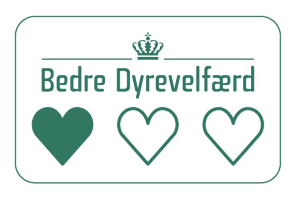 Teine tase: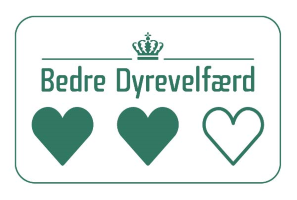 Kolmas tase: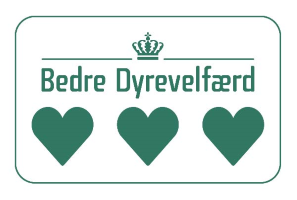 Bedre dyrevelfærdParem loomade heaolu